Stable isotope values delineate the non-breeding distributions of sooty shearwaters Puffinus griseus in the North Pacific Ocean David R. Thompson1,*, Leigh G. Torres1,2, Graeme A. Taylor3, Matt J. Rayner4, Paul M. Sagar5, Scott A. Shaffer6, Richard A. Phillips7 and Sarah J. Bury11National Institute of Water and Atmospheric Research Ltd., 301 Evans Bay Parade, Hataitai, Wellington, New Zealand2 Marine Mammal Institute, Department of Fisheries and Wildlife, Oregon State University, Hatfield Marine Science Center, Newport, Oregon 97365, USA3Department of Conservation, 18-32 Manners Street, Wellington, New Zealand4Centre of Biodiversity and Biosecurity, University of Auckland, Private Bag 92019, Auckland, New Zealand5National Institute of Water and Atmospheric Research Ltd., 10 Kyle Street, Riccarton, Christchurch, New Zealand6Department of Biological Sciences, San Jose State University, 1 Washington Square, San Jose, California 95192-0100, USA7British Antarctic Survey, Natural Environment Research Council, High Cross, Madingley Road, Cambridge, UK*Email: david.thompson@niwa.co.nzABSTRACT: Following breeding, sooty shearwaters Puffinus griseus leave New Zealand waters and migrate to one of three distinct areas in the north Pacific Ocean, effectively exploiting environmental resources across a large proportion of this northern ocean basin. In this study, we combined electronic tracking technology with stable isotope analyses (δ15N and δ13C) of feathers grown during the non-breeding period in order to evaluate whether isotope signatures can be used to identify specific non-breeding areas used by sooty shearwaters. A region to the east of Japan was utilised by the majority of tracked birds, whereas others used areas off the west coast of North America. Stable isotope values of feathers allowed the discrimination of individuals that used each of the three different non-breeding areas, and suggested that birds off Japan can be further separated into ‘coastal’ and ‘offshore’ groups. Our results confirm the utility of using stable isotope analysis, validated by tracking devices, as a tool to determine distribution and habitat use of a long-range oceanic migrant, the sooty shearwater. These results also highlight the resource connectivity between the northern and southern Pacific Ocean basin. KEY WORDS: Isoscape • Migratory connectivity • New Zealand • Seabird • Spatial distributionINTRODUCTION	The sooty shearwater Puffinus griseus is an abundant seabird that breeds on islands in the south-west Pacific Ocean and around South America. In New Zealand, censuses in 1994-2004 suggest an estimated total breeding population of 4.2 to 4.7 million pairs, with an overall population of approximately 20 million individuals (Newman et al. 2009). However, over recent decades, there is growing evidence to indicate marked declines in sooty shearwater populations (Veit et al. 1996, 1997, Scofield & Christie 2002, Scott et al. 2009), and the conservation status of sooty shearwater in New Zealand is defined as ‘at risk – declining’ (Robertson et al. 2013).	At-sea observations (Spear & Ainley 1999) and tracking using electronic archival devices (Shaffer et al. 2006) delineated the transequatorial pan-Pacific migrations of sooty shearwaters following breeding. Further, Shaffer et al. (2006) reported that sooty shearwaters utilised one of three discrete zones in the north Pacific Ocean (off Japan, Alaska or California), and remained within one of these zones for the duration of the non-breeding period. This has potentially important life-history implications for sooty shearwaters. Migratory connectivity, the relationship between population distributions during the breeding and non-breeding periods, affects the linkages between spatial variation in environmental conditions, and reproductive performance and survival (for example see Webster et al. 2002), and is increasingly important in a world where the rate of oceanographic and climatic change is unprecedented (Veit et al. 1996, 1997, Ainley & Hyrenbach 2010, Clucas 2011).Tissues synthesised at different times during an animal’s annual cycle reflect local isotopic signatures, allowing movement patterns to be determined (Hobson 2007). Because seabirds generally moult during the non-breeding period, isotope values of feathers reflect the birds’ diet, and hence the local environment, at this time (for example Cherel et al 2000, Phillips et al 2009, Ramos et al. 2009, Cherel at al. 2013). In the absence of comprehensive baseline ‘isoscape’ information to describe geographic variation in isotope ratios, the stable isotope approach to identifying non-breeding destinations of seabirds is especially powerful when validated by simultaneous electronic tracking of a sample of the population (Phillips et al. 2007, Jaeger et al. 2010, González-Solís et al. 2011, Rayner et al. 2011, Hedd et al. 2012, Militão et al. 2013). Here we combine stable isotope data (δ15N and δ13C) from sooty shearwaters that were simultaneously tracked, using global location sensing (GLS) archival loggers, on their trans-Pacific migrations from New Zealand to test the utility of delineating non-breeding regions in the northern Pacific Ocean using isotopic markers.MATERIALS AND METHODSGeolocation data and analysis	Tracking data were obtained from a total of 23 sooty shearwaters breeding at three sites in New Zealand. Ten birds from Whenua Hou (Codfish Island), 46° 48′ S 167° 42′ E, and four birds from Mana Island, 41° 6′ S 174° 48′ E, were tracked between January to December in 2005 or 2006, and correspond to a subset of the birds included in Shaffer et al. (2006). Sooty shearwaters from Whenua Hou and Mana were equipped with Lotek LTD2400 (Lotek Wireless Inc., St John’s, Newfoundland, Canada) global location sensing (GLS) archival loggers. Further details of device deployments are given in Shaffer et al. (2006). A further nine breeding birds were tracked from Kauwahaia Island, 36° 54′ S 174° 24′ E, between December 2011 and December 2012. These sooty shearwaters were captured, and subsequently re-captured, by hand from marked burrows and equipped with a British Antarctic Survey Mk15 GLS logger (BAS, Cambridge, England). The Mk15 GLS loggers were attached to a metal leg band using a cable tie threaded inside the metal band and around the device. Additionally, the logger was glued to a curved section of plastic band, which in turn was glued to the outside of the metal leg band, preventing the logger rotating around the metal band.	Location data downloaded from retrieved loggers were processed following established methods as detailed by Phillips et al. (2004) and Shaffer et al. (2005, 2006). Phillips et al. (2004) noted that on average the error in locations derived using GLS loggers was 186 ± 114 km. Spatial analysis was limited to GLS locations during the core non-breeding period (May to October), i.e., when birds were in the north Pacific Ocean and excluding the short periods of rapid northerly and southerly migration. All data were mapped using a Mollweide projection.  Utilisation distributions were generated from GLS locations using the Kernel Density function in ArcGIS (ESRI, V 10.2; search radius = 200 km; cell size = 50 km). The probability contours (90, 75 and 50%) were created for each density raster using the isopleth function in Geospatial Modelling Environment (Spatial Ecology LLC). Stable isotope analysis	Four to six small, fresh-looking body feathers (i.e. dark, sooty-grey feathers as opposed to faded brown and abraded feathers) were sampled either from the dorsal area or from the flanks of each sooty shearwater when the birds were recaptured to retrieve GLS loggers. Fresh feathers were sampled to ensure collection of material that had been re-grown during the preceding non-breeding period. Feathers were stored in sealed plastic bags until analysis. In the laboratory, feathers were cleaned of any surface contamination by washing in distilled water and then ethanol, rinsed again with distilled water, dried in an oven at 50°C for 24 hours and then allowed to equilibrate to ambient laboratory temperature (approximately 20°C). Cleaned and dried feathers were cut into very small pieces using stainless-steel scissors and approximately 0.5 mg weighed accurately into a tin capsule. Stable carbon and nitrogen isotope ratios were determined using a DeltaPlus (Thermo-Fisher Scientific, Bremen, Germany) continuous flow, isotope ratio mass spectrometer linked to an NA 1500 elemental analyser (Fisons Instruments, Rodano, Italy) at the NIWA stable isotope laboratory in Wellington. ISODAT (Thermo-Fisher Scientific) software calculated δ13C values against the international standard Carrara Marble NSB-19 (National Institute of Standards and Technology, Gaithersburg, Maryland) correcting for 17O, with δ15N values calculated against the international air standard. Isotopic values were further corrected against NIST standards (NIST 8573 USGS40 L-glutamic acid, NIST 8548 IAEA-N2 ammonium sulphate, and NIST 8542 IAEA-CH-6 sucrose) using a three-point normalisation process. Results are presented using standard δ notation in units of parts per thousand (‰). Repeat analysis of NIST standards produced data accurate to within 0.19‰ for δ15N and 0.36‰ for δ13C with replicates of an internal DL Leucine (DL-2-Amino-4-methylpentanoic acid, C6H13NO2, Lot 127H1084, Sigma, Australia) laboratory standard giving a precision of better than 0.26‰ for δ15N and δ13C. Variation in stable isotope valuess among sooty shearwaters that spent the non-breeding period in different regions was assessed using one-way ANOVA for each element separately, followed by Tukey HSD tests to identify significantly different mean values.RESULTS	All tracked sooty shearwaters spent the non-breeding period at one of three regions in the north Pacific Ocean: an area to the east of Japan used by the majority of birds (16 of the 23 tracked; 70%), an area to the south of Alaska and west of north western Canada in the Gulf of Alaska (3 individuals; 13%), or an area along the western coasts of North America and the Baja Peninsula, Mexico (4 individuals; 17%) (Fig. 1). Individuals did not move between these three regions during the non-breeding period. For those birds in waters off Japan, there was a further distinction between those that remained relatively close to the eastern coasts of Japan in an area bounded by 30-50° N and 140-160° E (for example, bird 53089, Fig. 2a), and individuals that also spent time at 30-50° N, but further offshore, between 140° E and 180° (for example, bird 26752, Fig. 2b).	Summary stable isotope results are presented in Table 1. There were significant differences in both mean δ13C (F2,20 = 31.1, p < 0.01, Table 1) and δ15N (F2,20 = 68.6, p < 0.01, Table 1) in feathers of sooty shearwaters that spent the non-breeding period in the three regions. Feather stable isotope values were relatively depleted in both 15N and 13C in birds off Japan, enriched in birds from the western seaboard of the USA and Mexico, and had intermediate values in birds from the Gulf of Alaska (Table 1). Among those birds from the east of Japan, those that spent the non-breeding period relatively close to the Japanese coast (n = 5) had significantly lower δ15N values (mean = 11.5‰, s.d. = 0.8) than those from further offshore (n = 11; mean = 12.6‰, s.d. = 0.4: t14 = 3.88, P < 0.01), whereas the δ13C values were less distinct and not significantly different (means ± s.d. of -18.0‰ ± 0.8 and -18.4‰ ± 0.5 for inshore and offshore, respectively: t14 = 1.06, P = 0.31).DISCUSSION	The tracking data for nine sooty shearwaters reported here, combined with the 14 sooty shearwaters previously reported in Shaffer et al. (2006), highlight the importance of three distinct non-breeding destinations in the north Pacific Ocean (Fig. 1). Furthermore, there was no migratory connectivity between these regions.  This pattern of widespread dispersal across the entire north Pacific Ocean to one of three discrete areas contrasts with tracking data reported for sooty shearwaters breeding in the south Atlantic Ocean, which migrate northwards to the north Atlantic Ocean during the austral winter (Hedd et al. 2012). These birds spent the non-breeding period in two, distinct areas: 1) west of the mid-Atlantic ridge and 2) south of the Grand Bank, although one bird moved from the mid-Atlantic ridge to the north-east Atlantic Ocean (west of Ireland), before migrating south (Hedd et al. 2012). Despite utilising areas in relatively close proximity at the presumed outset of primary feather moult, these two groups of shearwaters exhibited distinct isotopic values for both δ15N and δ13C (Hedd et al. 2012). Similarly, results presented here confirm that sooty shearwaters spending the non-breeding period at one of three north Pacific Ocean areas showed distinctive stable isotope values in their feathers (see Results and Table 1). Most striking was the comparison between birds that spent the non-breeding period off Japan compared to those off the western seaboard of North America and Mexico. On average, there was a difference of 2.8‰ and 4.5‰ in δ13C and δ15N, respectively, in sooty shearwaters from the western and the eastern Pacific (Table 1). These results are in general agreement with modelled δ15N values in the northern Pacific Ocean (Somes et al. 2010), and elevated δ15N values in the eastern Pacific Ocean, which reflect the extensive local upwelling system (see Graham et al. 2010). To our knowledge, a north Pacific Ocean-wide synthesis or modelling of δ13C values at the base of food chains (an ‘isoscape’ for δ13C) has yet to be undertaken. Nevertheless, stable isotope data presented here for sooty shearwaters moulting in well-defined regions suggest that there is persistent, structured spatial variation in isotope ratios across the entire north Pacific Ocean basin. Jaeger et al. (2010) questioned the use of body feathers in this type of application of isotope data, but in the case of sooty shearwaters, body feathers appear to be replaced during long periods (c. 150 days; Shaffer et al. 2006) of residency in one area during the non-breeding period, and the isotopic information integrated by body feathers accurately reflects local isotopic characteristics (see also Phillips et al. 2009). We have assumed that inter-annual variation in stable isotope values within regions is relatively small compared to the differences in stable isotope values between regions (see Graham et al. 2010). This assumption is supported by Ohman et al. (2012) who found that δ15N values in zooplankton in the California Current system remained stable over a 54-year time period, although there were annual and decadal fluctuations. Similarly, Chiba et al. (2012) reported inter-annual variation in δ15N values of copepods across the north Pacific Ocean, but the shifts in δ15N values from year to year were not as large as the different δ15N values noted in this study in shearwaters tracked to Japan and those tracked to the western coasts of North America and the Baja Peninsula, Mexico (see Table 1).	Our study highlights the potential of using stable isotope signatures of body feathers taken from seabirds to identify non-breeding areas. For sooty shearwaters breeding in New Zealand, and perhaps other migratory seabird species that utilise distinct non-breeding areas, this technique represents a relatively non-invasive, straightforward approach that could be used to link non-breeding distribution, habitat characteristics or isotopic niche of large numbers of individuals with subsequent breeding performance, phenology and pollutant burdens (for example Sorensen et al. 2009, Leat et al. 2013). In particular, sampling body feathers for stable isotope analysis circumvents the need to deploy loggers, which are more expensive, impose an energetic cost during the long deployment period, and require the bird to be captured twice. The approach can also be used to assess hazards to human health. For example, the waters to the east of Japan, which are clearly of major importance for sooty shearwaters from New Zealand, have been affected by the discharge of radioactive material from the damaged Fukushima nuclear power plants (Buesseler et al. 2011, Tanaka 2012). Stable isotope analysis of feathers taken from nesting birds could be used to identify not only those individuals that had spent the non-breeding period in that general region, but also potentially to discriminate those that were closer inshore (Fig. 2a) and possibly more contaminated.  Subsequent monitoring for radionuclides could be focused on their chicks, particularly as this species is harvested for human consumption (Newman et al. 2009). Finally, analysis of stable isotopes in feathers provides a mechanism for conducting longitudinal studies of the same individuals across multiple years to explore not only non-breeding site fidelity, but also the consequences of spatial variation in natural and anthropogenic environmental change in non-breeding areas on subsequent breeding, in the case of sooty shearwaters at the other extreme of the world’s largest ocean.Acknowledgements. We thank the New Zealand Department of Conservation (Southland Conservancy) for permission to work at Whenua Hou, Mana Island rangers for boat transport to and from Mana Island and John and Barbara Lusk, and Dennis Woodward for supporting on-going field access and accommodation at privately-owned Kauwahaia Island. MJR acknowledges the support of a New Zealand Ministry of Research, Science and Technology postdoctoral fellowship and a University of Auckland Faculty Research Development grant during completion of this research. Thanks to Julie Brown for preparation and stable isotope analysis of feather samples. Comments and suggestions by two anonymous reviewers improved an earlier version of this manuscript.LITERATURE CITEDAinley DG, Hyrenbach KD (2010) Top-down and bottom-up factors affecting seabird population trends in the California current system (1985-2006). Prog Oceanogr 84:242-254Buesseler K, Aoyama M, Fukasawa M (2011) Impacts of the Fukushima nuclear power plants on marine radioactivity. Environ Sci Technol 45:9931-9935Cherel Y, Hobson KA, Weimerskirch H (2000) Using stable-isotope analysis of feathers to distinguish moulting and breeding origins of seabirds. Oecologia 122:155-162Cherel Y, Jaeger A, Alderman R, Jaquemet S, Richard P, Wanless RM, Phillips RA, Thompson DR (2013) A comprehensive isotopic investigation of habitat preferences in nonbreeding albatrosses from the Southern Ocean. Ecography 36:277-286Chiba S, Sugisaki H, Kuwata A, Tadokoro K, Kobari T, Yamaguchi A, Mackas DL (2012) Pan-North Pacific comparison of long-term variation in Neocalanus copepods based on stable isotope analysis. Prog Oceanogr 97-100:63-75Clucas R (2011) Long-term population trends of sooty shearwater (Puffinus griseus) revealed by hunt success. Ecol Appl 21:1308-1326González-Solís J, Smyrli M, Militão T, Gremillet D, Tveraa T, Phillips RA, Boulinier T (2011) Combining stable isotope analyses and geolocation to reveal kittiwake migration. Mar Ecol Prog Ser 435:251-261Graham BS, Koch PL, Newsome SD, McMahon KW, Aurioles D (2010) Using isoscapes to trace the movements and foraging behaviour of top predators in oceanic ecosystems. In: West J, Bowen G, Dawson T, Tu K (eds) Isoscapes: understanding movement, pattern and process on Earth through isotope mapping. Springer-Verlag, Berlin, p 299-318Hedd A, Montevecchi WA, Otley H, Phillips RA, Fifield DA (2012) Trans-equatorial migration and habitat use by sooty shearwaters Puffinus griseus from the South Atlantic during the nonbreeding season. Mar Ecol Prog Ser 449:277-290Hobson KA (2007) Isotopic tracking of migrant wildlife. In: Michener R, Lajtha K (eds) Stable isotopes in ecology and environmental science. Blackwell, Malden, p 155-175Jaeger A, Lecomte VJ, Weimerskirch H, Richard P, Cherel Y (2010) Seabird satellite tracking validates the use of latitudinal isoscapes to predict predators’ foraging areas in the Southern Ocean. Rap Comm Mass Spec 24:3456-3460Leat EHK, Bourgeon S, Magnusdottir E, Gabrielsen GW, Grecian WJ, Hanssen SA, Olafsdottir K, Petersen A, Phillips RA, Strøm H, Ellis S, Fisk AT, Bustnes JO, Furness RW, Borgå K (2013) Influence of wintering area on persistent organic pollutants in a breeding migratory seabird. Mar Ecol Prog Ser 491:277-293Militão T, Bourgeois K, Roscales JL, González-Solís J (2013) Individual migratory patterns of two threatened seabirds revealed using stable isotope and geolocation analyses. Diversity Distrib 19:317-329Newman J, Scott D, Bragg C, McKechnie S, Moller H, Fletcher D (2009) Estimating regional population size and annual harvest intensity of the sooty shearwater in New Zealand. N Z J Zool 36:307-323Ohman MD, Rau GH, Hull PM (2012) Multi-decadal variations in stable N isotopes of California Current zooplankton. Deep-Sea Res I 60:46-55Phillips RA, Bearhop S, McGill RAR, Dawson DA (2009) Stable isotopes reveal individual variation in migration strategies and habitat preferences in a suite of seabirds during the nonbreeding period. Oecologia 160:795-806Phillips RA, Catry P, Silk JRD, Bearhop S, McGill R, Afanasyev V, Strange IJ (2007) Movements, winter distribution and activity patterns of Falkland and brown skuas: insights from loggers and isotopes. Mar Ecol Prog Ser 345:281-291Phillips RA, Silk JRD, Croxall JP, Afanasyev V, Briggs DR (2004) Accuracy of geolocation estimates for flying seabirds. Mar Ecol Prog Ser 266:265-272Ramos R, González-Solís J, Ruiz Z (2009) Linking isotopic and migratory patterns in a pelagic seabird. Oecologia 160:97-105Rayner MJ, Hauber ME, Steeves TE, Lawrence HA, Thompson DR, Sagar PM, Bury SJ, Landers TJ, Phillips RA, Ranjard L, Shaffer SA (2011) Contemporary and historical separation of transequatorial migration between genetically distinct seabird populations. Nat Commun 2:332Robertson HA, Dowding JE, Elliott GP, Hitchmough RA, Miskelly CM, O’Donnell CFJ, Powlesland RG, Sagar PM, Scofield RP, Taylor GA (2013) Conservation status of New Zealand birds, 2012. New Zealand Threat Classification Series 4, Department of Conservation, Wellington.Scofield RP, Christie D (2002) Beach patrol records indicate a substantial decline in sooty shearwater, Puffinus griseus, numbers. Notornis 49:158-165Scott D, Scofield P, Hunter C, Fletcher D (2009) Decline of sooty shearwaters, Puffinus griseus, on The Snares, New Zealand. Pap Proc Roy Soc Tas 142:185-196Shaffer SA, Tremblay Y, Awkerman JA, Henry RW, Teo SLH, Anderson DJ, Croll DA, Block BA, Costa DP (2005) Comparison of light- and SST-based geolocation with satellite telemetry in free-ranging albatrosses. Mar Biol 147:833-843Shaffer SA, Tremblay Y, Weimerskirch H, Scott D, Thompson DR, Sagar PM, Moller H, Taylor GA, Foley DG, Block BA, Costa DP (2006) Migratory shearwaters integrate oceanic resources across the Pacific Ocean in an endless summer. Proc Nat Acad Sci 103:12799-12802Somes CJ, Schmittner A, Galbraith ED, Lehmann MF, Altabet MA, Montoya JP, Letelier RM, Mix AC, Bourbonnais A, Eby M (2010) Simulating the global distribution of nitrogen isotopes in the ocean. Glob Biogeochem Cycles 24:GB4019Sorensen MC, Hipfner JM, Kyser TK, Norris DR (2009) Carry-over effects in a Pacific seabird: stable isotope evidencethat pre-breeding diet quality influences reproductive success. J Anim Ecol 78:460-467Spear LB, Ainley DG (1999) Migration routes of sooty shearwaters in the Pacific Ocean. Condor 101:205-218Tanaka S (2012) Accident at the Fukushima Dai-ichi nuclear power stations of TEPCO – outline and lessons learned. Proc Jap Acad Ser B 88:471-484Veit R, McGowan J, Ainley D, Wahls T, Pyle P (1997) Apex marine predator declines ninety percent in association with changing oceanic climate. Glob Change Biol 3:23-28Veit RR, Pyle P, McGowan JA (1996) Ocean warming and long-term change in pelagic bird abundance within the California current system. Mar Ecol Prog Setr 139:11-18Webster MS, Marra PP, Haig SM, Bensch S, Holmes RT (2002) Links between worlds: unravelling migratory connectivity. Trends Ecol Evol 17:76-83Table 1. Puffinus griseus. Stable carbon (δ13C) and nitrogen (δ15N) values (as ‰) in body feather samples from sooty shearwaters tracked using GLS loggers from breeding sites in New Zealand. Region 1: east of Japan; Region 2: Gulf of Alaska and west of Canada; Region 3: west of USA and Baja Peninsula. n: sample size; s.d.: standard deviation. Mean values sharing a superscript letter are not significantly different – see ResultsFigure HeadingsFig. 1. Kernel density plot, showing the 90, 75 and 50% probability contours, for the non-breeding period for 23 sooty shearwaters tracked from three breeding sites in New ZealandFig. 2. Kernel density plot, showing the 90, 75 and 50% probability contours, for two sooty shearwaters that spent the non-breeding period off the east coast of Japan: a (upper panel), bird 53089 remained relatively close to the coast, and b (lower panel), bird 26752 which spent time further offshoreFig. 1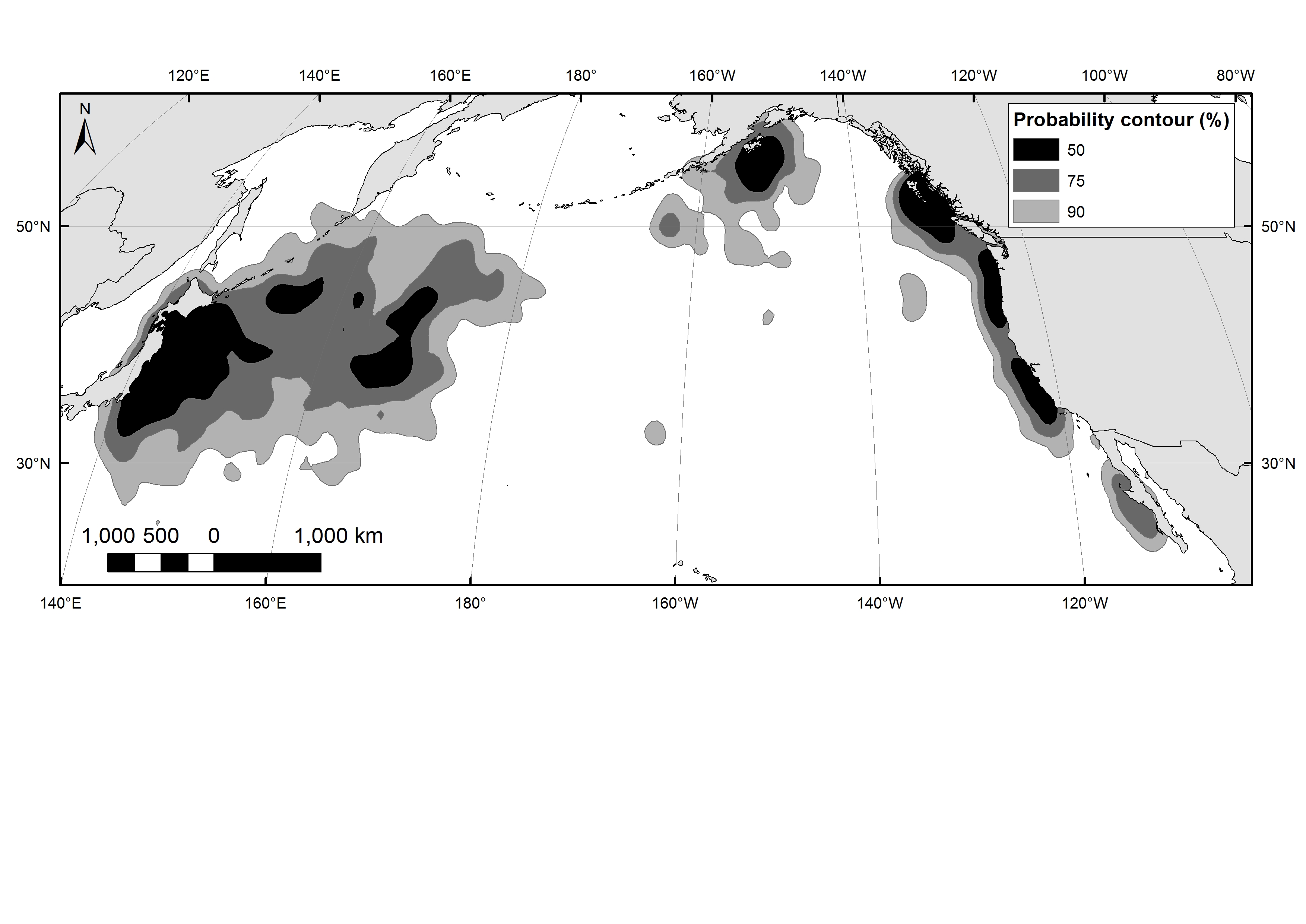 Fig. 2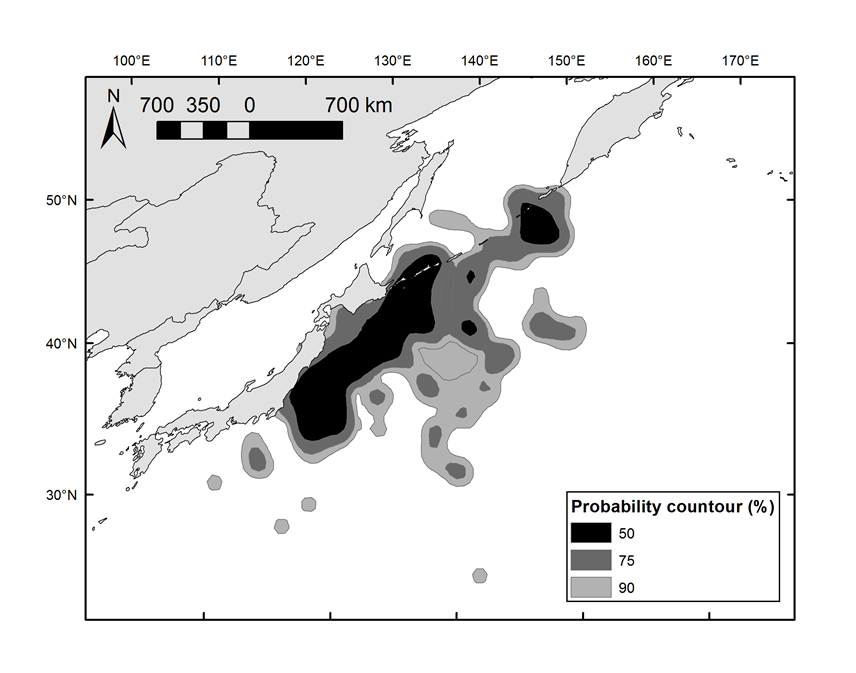 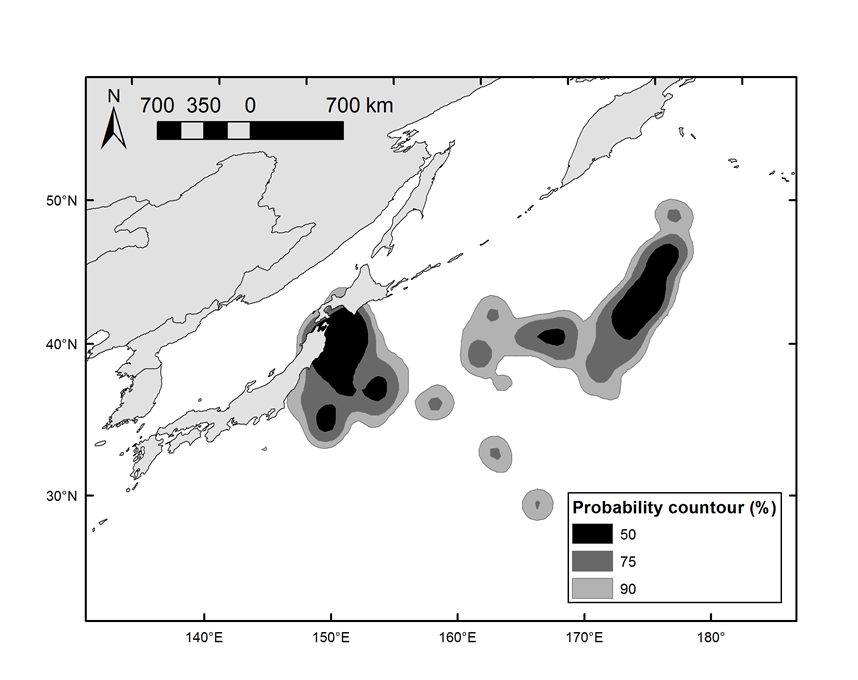 Regionδ13Cδ13Cδ15Nδ15NnMean1 s.d.Mean1 s.d.116-18.2a0.612.3a0.823-16.7b1.315.3b0.634-15.4b0.116.8c0.8